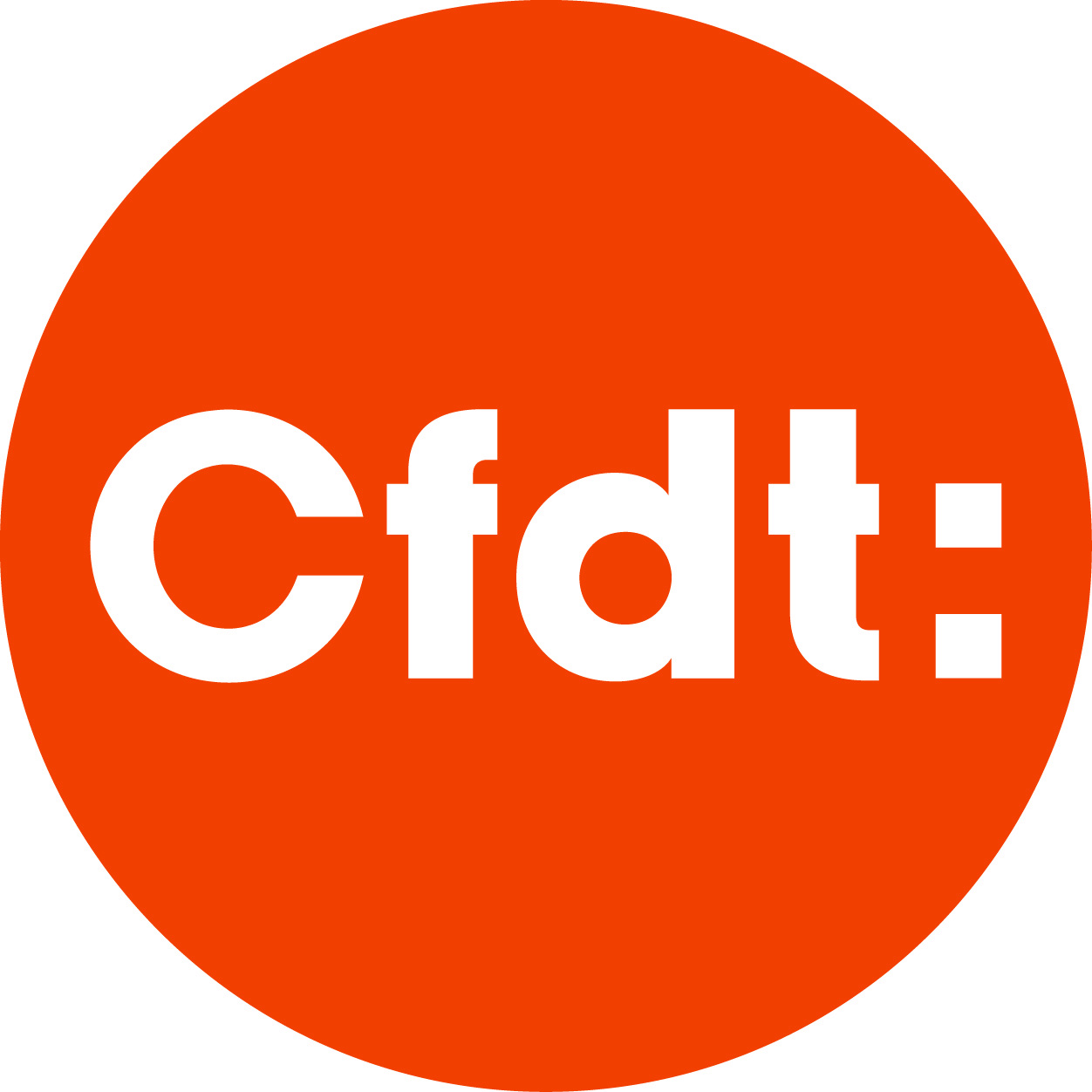 ***QUESTIONNAIRE***Pour mesurer l’état des lieux, nous avons besoin de vous.Nous vous proposons un petit questionnaire que nous détruirons après traitement statistique :Direction ou établissement : ………………………………………………………………..Avez-vous une fiche de poste ?				 oui 		 non
Si oui, estimez-vous qu’elle est à jour ?			 oui 		 non
(qu’elle reflète la réalité de votre travail actuel)Avez-vous échangé avec votre supérieur
sur cette fiche de poste ?				 oui 		 nonEst-ce que l’administration vous l’a transmise
spontanément, sans que vous ayez à demander ?	 oui 		 nonVotre avis pour améliorer les fiches métiers et les fiches de poste : prenez tout l’espace qu’il vous faut pour vous exprimer (mail, dos de la feuille etc ;)………………………………………………………………………………………………………………………